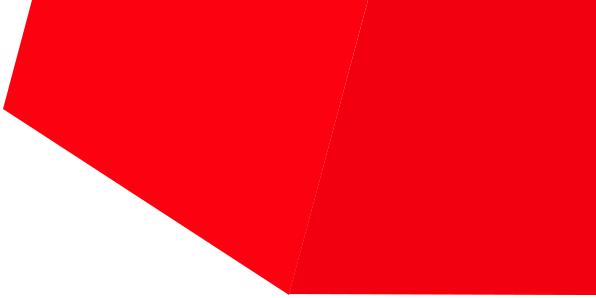 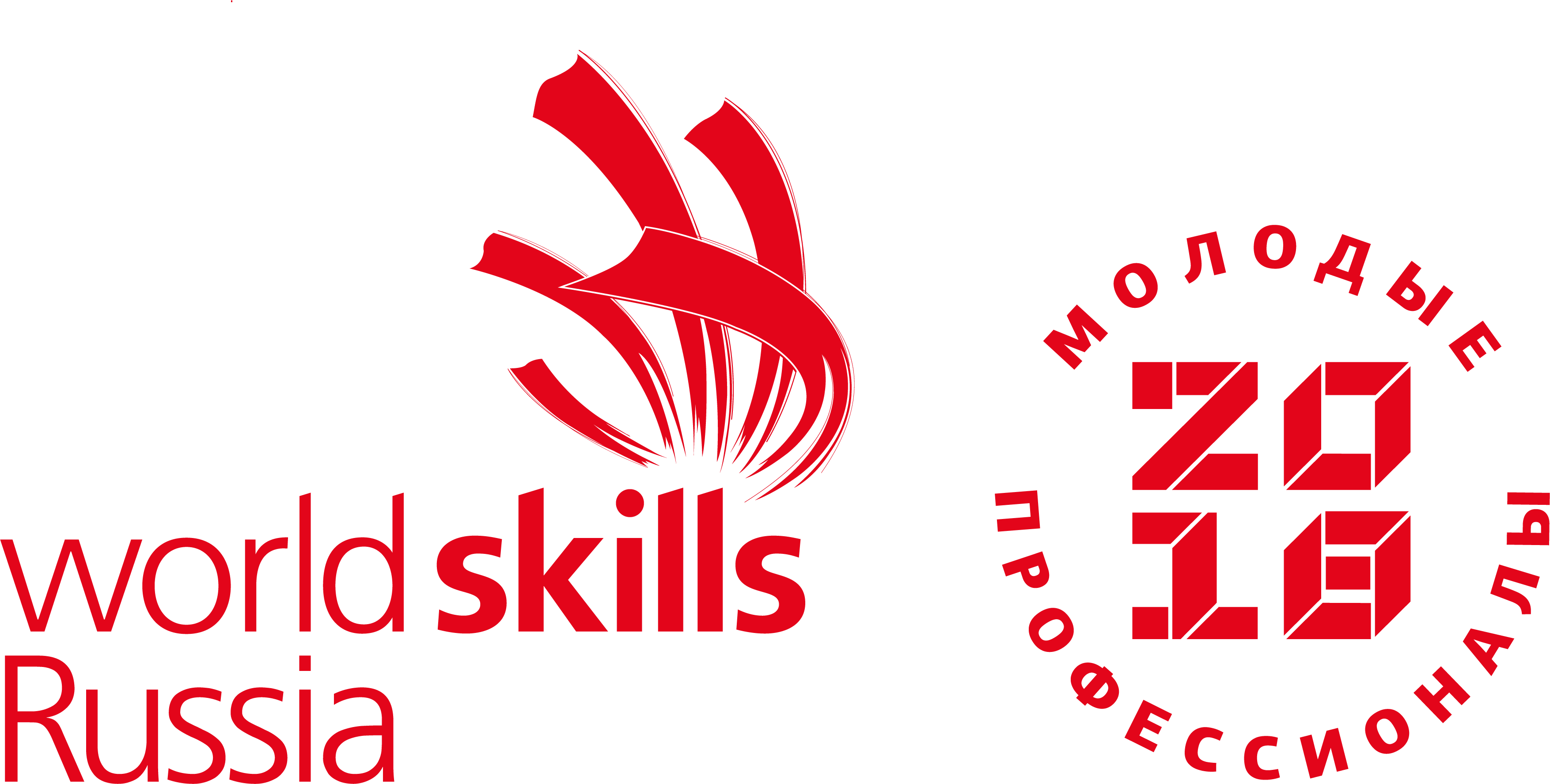 		Список экспертов компетенция«Дошкольное воспитание»№ п/пФ.И.О. участникаНаименование профессиональной образовательной организацииКомпетенция «Дошкольное воспитание»Компетенция «Дошкольное воспитание»Компетенция «Дошкольное воспитание»1.Лебедева Елена НиколаевнаГлавный экспертГАПОУ МО «Мурманский педагогический колледж»2.Семенова Любовь ЛеонидовнаГАПОУ МО «Мурманский педагогический колледж»3.Васильева Наталья БорисовнаГАПОУ МО «Мурманский педагогический колледж»4.Юганова Ольга БорисовнаГАПОУ МО «Мурманский педагогический колледж»5.Каленбет Светлана ВладимировнаМуниципальное бюджетное дошкольное образовательное учреждение г. Мурманска № 346.Рябцева Ольга ВикторовнаМуниципальное бюджетное дошкольное образовательное учреждение г. Мурманска № 27.Перевозчикова Елена ОлеговнаГосударственное автономное профессиональное учреждение Мурманской области "Печенгский политехнический техникум"   Компетенция «Дошкольное воспитание» (юниоры)   Компетенция «Дошкольное воспитание» (юниоры)   Компетенция «Дошкольное воспитание» (юниоры)1.Савинкова Елена ГеннадьевнаГлавный экспертГАПОУ МО «Мурманский педагогический колледж»2.Ищенко Наталья ВладимировнаГАПОУ МО «Мурманский педагогический колледж»3.Смага Анна АлександровнаМуниципальное автономное дошкольное образовательное учреждение г. Мурманска № 934.Филиппова Наталья ЛеонидовнаГАПОУ МО "Мурманский педагогический колледж5.Гречко Оксана ЕвгеньевнаМуниципальное бюджетное дошкольное образовательное учреждение г. Мурманска № 276.Чепой Татьяна ВалентиновнаМуниципальное автономное дошкольное образовательное учреждение г. Мурманска № 787.Кузнецова Жанна ВасильевнаМуниципальное бюджетное дошкольное образовательное учреждение г. Мурманска № 120